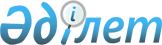 О внесении изменений и дополнений в решение районного маслихата от 24 декабря 2008 года № С-11/3 "О бюджете района на 2009 год"
					
			Утративший силу
			
			
		
					Решение Шортандинского районного маслихата Акмолинской области от 29 октября 2009 года № C-20/2. Зарегистрировано Управлением юстиции Шортандинского района Акмолинской области 30 октября 2009 года № 1-18-93. Утратило силу - решением Шортандинского районного маслихата Акмолинской области от 1 февраля 2010 года № С-23/4      Сноска. Утратило силу - решением Шортандинского районного маслихата Акмолинской области от 01.02.2010 № С-23/4

      В соответствии со статьей 106 Бюджетного кодекса Республики Казахстан от 4 декабря 2008 года, с подпунктом 1) пункта 1 статьи 6 Закона Республики Казахстан «О местном государственном управлении и самоуправлении в Республике Казахстан» от 23 января 2001 года, на основании решения областного маслихата от 16 октября 2009 года № 4С-17-2 «О внесении изменений и дополнений в решение Акмолинского областного маслихата от 13 декабря 2008 года № 4С-11-5 «Об областном бюджете на 2009 год», а также предложения акимата Шортандинского района, районный маслихат РЕШИЛ:



      1. Внести в решение Шортандинского районного маслихата «О бюджете района на 2009 год» от 24 декабря 2008 года № С-11/3 (зарегистрированное в Реестре государственной регистрации нормативных правовых актов № 1-18-62, опубликованное 24 января 2009 года в районных газетах «Вести» и «Өрлеу» 24 января 2009 года), с последующими изменениями и дополнениями, внесенными решением Шортандинского районного маслихата от 18 февраля 2009 года № С-13/2 «О внесении изменений и дополнений в решение районного маслихата № С-11/3 от 24 декабря 2008 года «О бюджете района на 2009 год» (зарегистрированное в Реестре государственной регистрации нормативных правовых актов № 1-18-64, опубликованное 21 марта 2009 года в районных газетах «Вести» № 11 и «Өрлеу» 21 марта 2009 года № 11), решением Шортандинского районного маслихата от 8 апреля 2009 года № С-14/2 «О внесении изменений и дополнений в решение районного маслихата № С-11/3 от 24 декабря 2008 года «О бюджете района на 2009 год» (зарегистрированное в Реестре государственной регистрации нормативных правовых актов № 1-18-69, опубликованное 9 мая 2009 года в районных газетах «Вести» № 18 и «Өрлеу» 9 мая 2009 года № 18), решением Шортандинского районного маслихата от 29 апреля 2009 года № С-15/2 «О внесении изменений и дополнений в решение районного маслихата № С-11/3 от 24 декабря 2008 года «О бюджете района на 2009 год» (зарегистрированное в Реестре государственной регистрации нормативных правовых актов № 1-18-70, опубликованное 23 мая 2009 года в районных газетах «Вести» № 20 и «Өрлеу» 23 мая 2009 года № 20), решением Шортандинского районного маслихата от 8 июля 2009 года № С-17/2 «О внесении изменений и дополнений в решение районного маслихата от 24 декабря 2008 года № С-11/3 «О бюджете района на 2009 год» (зарегистрированное в Реестре государственной регистрации нормативных правовых актов № 1-18-77, опубликованное 1 августа 2009 года в районных газетах «Вести» № 30 и «Өрлеу» 1 августа 2009 года № 30), решением Шортандинского районного маслихата от 28 июля 2009 года № С-18/4 «О внесении изменений в решение районного маслихата от 24 декабря 2008 года № С-11/3 «О бюджете района на 2009 год» (зарегистрированное в Реестре государственной регистрации нормативных правовых актов № 1-18-82, опубликованное 5 сентября 2009 года в районных газетах «Вести» № 35 и «Өрлеу» 5 сентября 2009 года № 35), решением Шортандинского районного маслихата от 7 октября 2009 года № С-19/2 «О внесении изменений в решение районного маслихата № С-11/3 от 24 декабря 2008 года «О бюджете района на 2009 год» (зарегистрированное в Реестре государственной регистрации нормативных правовых актов № 1-18-91) следующие изменения и дополнения:

      1) в подпункте 1) пункта 1 цифры «2 253 537,1» заменить на цифры «2 252 704», цифры «1 769 718,1» заменить на цифры «1 768 885»;

      в подпункте 2) пункта 1 цифры «2 313 357,8» заменить на цифры «2 312 524,7»;

      2) в подпункте 2) пункта 6 цифры «8 194» заменить на цифры «7 946,1»;

      в подпункте 3) пункта 6 цифры «5 541» заменить на цифры «5 374,8»;

      3) в подпункте 1) пункта 7 цифры «57 273» заменить на цифры «62 870»;

      в подпункте 2) пункта 7 цифры «62 000» заменить на цифры «55 856»;

      4) в пункте 10 цифры «2 882» заменить на цифру «0»;

      5) пункт 4 дополнить подпунктом 3) следующего содержания:

      «3) на оказание социальной помощи студентам из малообеспеченных семей на оплату за учебу в сумме 128 тысяч тенге».



      2. Приложения 1, 4 к решению районного маслихата от 24 декабря 2008 года № С-11/3 «О бюджете района на 2009 год» изложить в новой редакции, согласно приложений 1,2 настоящего решения.



      3. Настоящее решение вступает в силу со дня государственной регистрации в управлении юстиции Шортандинского района Акмолинской области и вводится в действие с 1 января 2009 года.      Председатель сессии

      секретарь районного

      маслихата                                  Г.Скирда      СОГЛАСОВАНО:      Аким района                                С.Камзебаев      Начальник государственного

      учреждения «Отдел экономики и

      бюджетного планирования»

      Шортандинского района                      О.Мут      Начальник государственного

      учреждения «Отдел финансов»

      Шортандинского района                      Л.Жевлакова

Приложение № 1

к решению сессии районного маслихата

№ С–20/2 от 29.10.2009 года

«О внесении изменений и дополнений

в решение районного маслихата

от 24 декабря 2008 года № С-11/3

«О бюджете района на 2009 год»Бюджет района на 2009 годв тыс.тенге

Приложение № 2

к решению сессии районного маслихата

№ С 20/2 от 29.10.2009 г.

"О внесении изменений и дополнений

в решение районного маслихата

от 24 декабря 2008 года № С-11/3

"О бюджете района на 2009 год"Бюджетные программы бюджета района на 2009 год в городе, города районного значения, поселка, аула (села), аульного (сельского) округаПродолжение таблицы:
					© 2012. РГП на ПХВ «Институт законодательства и правовой информации Республики Казахстан» Министерства юстиции Республики Казахстан
				Функциональная группаФункциональная группаФункциональная группаФункциональная группаФункциональная группаСуммаКатегорияКатегорияКатегорияКатегорияСуммаФункциональная подгруппаФункциональная подгруппаФункциональная подгруппаФункциональная подгруппаСуммаКлассКлассКлассСуммаАдминистратор бюджетных программАдминистратор бюджетных программАдминистратор бюджетных программСуммаПодклассПодклассСуммаПрограммаПрограммаСуммаI. Доходы22527041Налоговые поступления39443501Подоходный налог209102Индивидуальный подоходный налог2091003Социальный налог2459541Социальный налог24595404Hалоги на собственность1165861Hалоги на имущество942183Земельный налог67814Hалог на транспортные средства148525Единый земельный налог73505Внутренние налоги на товары, работы и услуги91442Акцизы9673Поступления за использование природных и других ресурсов36314Сборы за ведение предпринимательской и профессиональной деятельности454608Обязательные платежи, взимаемые за совершение юридически значимых действий и (или) выдачу документов уполномоченными на то государственными органами или должностными лицами18411Государственная пошлина18412Неналоговые поступления403601Доходы от государственной собственности2131Поступления части чистого дохода государственных предприятий15Доходы от аренды имущества, находящегося в государственной собственности21202Поступления от реализации товаров (работ, услуг) государственными учреждениями, финансируемыми из государственного бюджета551Поступления от реализации товаров (работ, услуг) государственными учреждениями, финансируемыми из государственного бюджета5504Штрафы, пени, санкции, взыскания, налагаемые государственными учреждениями, финансируемыми из государственного бюджета, а также содержащимися и финансируемыми из бюджета (сметы расходов) Национального Банка Республики Казахстан37371Штрафы, пени, санкции, взыскания, налагаемые государственными учреждениями, финансируемыми из государственного бюджета, а также содержащимися и финансируемыми из бюджета (сметы расходов) Национального Банка Республики Казахстан, за исключением поступлений от предприятий нефтяного сектора373706Прочие неналоговые поступления311Прочие неналоговые поступления313Поступления от продажи основного капитала8534803Продажа земли и нематериальных активов853481Продажа земли853484Поступления трансфертов176888502Трансферты из вышестоящих органов государственного управления17688852Трансферты из областного бюджета1768885II. Затраты2312524,701Государственные услуги общего характера1085931Представительные, исполнительные и другие органы, выполняющие общие функции государственного управления92572112Аппарат маслихата района (города областного значения)12820001Обеспечение деятельности маслихата района (города областного значения)12820122Аппарат акима района (города областного значения)26274001Обеспечение деятельности акима района (города областного значения)26274123Аппарат акима района в городе, города районного значения, поселка, аула (села), аульного (сельского) округа53478001Функционирование аппарата акима района в городе, города районного значения, поселка, аула (села), аульного (сельского) округа534782Финансовая деятельность8726452Отдел финансов района (города областного значения)8726001Обеспечение деятельности отдела финансов7960002Создание информационных систем45003Проведение оценки имущества в целях налогообложения369004Организация работы по выдаче разовых талонов и обеспечение полноты сбора сумм от реализации разовых талонов335011Учет, хранение, оценка и реализация имущества, поступившего в коммунальную собственность175Планирование и статистическая деятельность7295453Отдел экономики и бюджетного планирования района (города областного значения)7295001Обеспечение деятельности отдела экономики и бюджетного планирования729502Оборона62981Военные нужды1248122Аппарат акима района (города областного значения)1248005Мероприятия в рамках исполнения всеобщей воинской обязанности12482Организация работы по чрезвычайным ситуациям5050122Аппарат акима района (города областного значения)5050006Предупреждение и ликвидация чрезвычайных ситуаций масштаба района (города областного значения)505003Общественный порядок, безопасность, правовая, судебная, уголовно-исполнительная деятельность3491Правоохранительная деятельность349458Отдел жилищно-коммунального хозяйства, пассажирского транспорта и автомобильных дорог района (города областного значения)349021Обеспечение безопасности дорожного движения в населенных пунктах34904Образование11951841Дошкольное воспитание и обучение86514464Отдел образования района (города областного значения)86514009Обеспечение деятельности организаций дошкольного воспитания и обучения865142Начальное, основное среднее и общее среднее образование762741,9123Аппарат акима района в городе, города районного значения, поселка, аула (села), аульного (сельского) округа861005Организация бесплатного подвоза учащихся до школы и обратно в аульной (сельской) местности861464Отдел образования района (города областного значения)761880,9003Общеобразовательное обучение744409,9006Дополнительное образование для детей174719Прочие услуги в области образования345928,1464Отдел образования района (города областного значения)34047,1001Обеспечение деятельности отдела образования2702002Создание информационных систем45004Информатизация системы образования в государственных учреждениях образования района (города областного значения)4322005Приобретение и доставка учебников, учебно-методических комплексов для государственных учреждений образования района (города областного значения)8311011Капитальный, текущий ремонт объектов образования в рамках реализации стратегии региональной занятости и переподготовки кадров18667,1467Отдел строительства района (города областного значения)311881037Строительство и реконструкция объектов образования31188106Социальная помощь и социальное обеспечение551622Социальная помощь44763123Аппарат акима района в городе, города районного значения, поселка, аула (села), аульного (сельского) округа2620003Оказание социальной помощи нуждающимся гражданам на дому2620451Отдел занятости и социальных программ района (города областного значения)42143002Программа занятости25727005Государственная адресная социальная помощь1307006Жилищная помощь30007Социальная помощь отдельным категориям нуждающихся граждан по решениям местных представительных органов5256010Материальное обеспечение детей-инвалидов, воспитывающихся и обучающихся на дому298016Государственные пособия на детей до 18 лет6565017Обеспечение нуждающихся инвалидов обязательными гигиеническими средствами и предоставление услуг специалистами жестового языка, индивидуальными помощниками в соответствии с индивидуальной программой реабилитации инвалида29609Прочие услуги в области социальной помощи и социального обеспечения10399451Отдел занятости и социальных программ района (города областного значения)10399001Обеспечение деятельности отдела занятости и социальных программ10175011Оплата услуг по зачислению, выплате и доставке пособий и других социальных выплат179012Создание информационных систем4507Жилищно-коммунальное хозяйство3662111Жилищное хозяйство118726467Отдел строительства района (города областного значения)118726003Строительство и (или) приобретение жилья государственного коммунального жилищного фонда62870004Развитие, обустройство и (или) приобретение инженерно-коммуникационной инфраструктуры558562Коммунальное хозяйство224087123Аппарат акима района в городе, города районного значения, поселка, аула (села), аульного (сельского) округа11875014Организация водоснабжения населенных пунктов11875458Отдел жилищно-коммунального хозяйства, пассажирского транспорта и автомобильных дорог района (города областного значения)153092,7012Функционирование системы водоснабжения и водоотведения48574,5026Организация эксплуатации тепловых сетей, находящихся в коммунальной собственности районов (городов областного значения)26492,2030Ремонт инженерно-коммуникационной инфраструктуры и благоустройство населенных пунктов в рамках реализации cтратегии региональной занятости и переподготовки кадров78026467Отдел строительства района (города областного значения)59119,3006Развитие системы водоснабжения59119,33Благоустройство населенных пунктов23398123Аппарат акима района в городе, города районного значения, поселка, аула (села), аульного (сельского) округа16224008Освещение улиц населенных пунктов10591009Обеспечение санитарии населенных пунктов3585010Содержание мест захоронений и погребение безродных122011Благоустройство и озеленение населенных пунктов1926458Отдел жилищно-коммунального хозяйства, пассажирского транспорта и автомобильных дорог района (города областного значения)7174015Освещение улиц в населенных пунктах5084016Обеспечение санитарии населенных пунктов1890018Благоустройство и озеленение населенных пунктов2008Культура, спорт, туризм и информационное пространство783291Деятельность в области культуры39815455Отдел культуры и развития языков района (города областного значения)39815003Поддержка культурно-досуговой работы398152Спорт3804465Отдел физической культуры и спорта района (города областного значения)3804006Проведение спортивных соревнований на районном (города областного значения) уровне1897007Подготовка и участие членов сборных команд района (города областного значения) по различным видам спорта на областных спортивных соревнованиях19073Информационное пространство24938455Отдел культуры и развития языков района (города областного значения)18438006Функционирование районных (городских) библиотек15919007Развитие государственного языка и других языков народа Казахстана2519456Отдел внутренней политики района (города областного значения)6500002Проведение государственной информационной политики через средства массовой информации65009Прочие услуги по организации культуры, спорта, туризма и информационного пространства9772455Отдел культуры и развития языков района (города областного значения)3437001Обеспечение деятельности отдела культуры и развития языков3392002Создание информационных систем45456Отдел внутренней политики района (города областного значения)3780001Обеспечение деятельности отдела внутренней политики3334003Реализация региональных программ в сфере молодежной политики401004Создание информационных систем45465Отдел физической культуры и спорта района (города областного значения)2555001Обеспечение деятельности отдела физической культуры и спорта2510002Создание информационных систем4510Сельское, водное, лесное, рыбное хозяйство, особо охраняемые природные территории, охрана окружающей среды и животного мира, земельные отношения4329061Сельское хозяйство10420462Отдел сельского хозяйства района (города областного значения)5965001Обеспечение деятельности отдела сельского хозяйства5920002Создание информационных систем45453Отдел экономики и бюджетного планирования района (города областного значения)4455Реализация мер социальной поддержки специалистов социальной сферы сельских населенных пунктов за счет целевого трансферта из республиканского бюджета44552Водное хозяйство416689467Отдел строительства района (города областного значения)416689012Развитие системы водоснабжения4166896Земельные отношения5797463Отдел земельных отношений района (города областного значения)5797001Обеспечение деятельности отдела земельных отношений3850003Земельно-хозяйственное устройство населенных пунктов1902005Создание информационных систем4511Промышленность, архитектурная, градостроительная и строительная деятельность167732Архитектурная, градостроительная и строительная деятельность16773467Отдел строительства района (города областного значения)3334001Обеспечение деятельности отдела строительства3289014Создание информационных систем45468Отдел архитектуры и градостроительства района (города областного значения)13439001Обеспечение деятельности отдела архитектуры и градостроительства2929002Создание информационных систем45003Разработка схем градостроительного развития территории района, генеральных планов городов районного (областного) значения, поселков и иных сельских населенных пунктов1046512Транспорт и коммуникации382991Автомобильный транспорт17577123Аппарат акима района в городе, города районного значения, поселка, аула (села), аульного (сельского) округа5383013Обеспечение функционирования автомобильных дорог в городах районного значения, поселках, аулах (селах), аульных (сельских) округах5383458Отдел жилищно-коммунального хозяйства, пассажирского транспорта и автомобильных дорог района (города областного значения)12194023Обеспечение функционирования автомобильных дорог121949Прочие услуги в сфере транспорта и коммуникаций20722458Отдел жилищно-коммунального хозяйства, пассажирского транспорта и автомобильных дорог района (города областного значения)20722008Ремонт и содержание автомобильных дорог районного значения, улиц городов и населенных пунктов в рамках реализации стратегии региональной занятости и переподготовки кадров20000024Организация внутрипоселковых (внутригородских) внутрирайонных общественных пассажирских перевозок72213Прочие62923Поддержка предпринимательской деятельности и защита конкуренции3052469Отдел предпринимательства района (города областного значения)3052001Обеспечение деятельности отдела предпринимательства3007002Создание информационных систем459Прочие3240458Отдел жилищно-коммунального хозяйства, пассажирского транспорта и автомобильных дорог района (города областного значения)3240001Обеспечение деятельности отдела жилищно-коммунального хозяйства, пассажирского транспорта и автомобильных дорог3195020Создание информационных систем4515Трансферты8128,71Трансферты8128,7452Отдел финансов района (города областного значения)8128,7006Возврат неиспользованных (недоиспользованных) целевых трансфертов8128,7IІІ. Чистое бюджетное кредитование0ІV. Сальдо по операциям с финансовыми активами17434Приобретение финансовых активов1743413Прочие174349Прочие17434452Отдел финансов района (города областного значения)17434014Формирование или увеличение уставного капитала юридических лиц17434V. Дефицит бюджета-77254,7VI. Финансирование дефицита бюджета77254,78Использование остатков бюджетных средств77254,71Остатки бюджетных средств77254,71Свободные остатки бюджетных средств77254,71Свободные остатки бюджетных средств77254,7КатегорияКатегорияКатегорияКатегорияКатегорияСуммаАппа- рат акима по- селка Шор- тандыАппа- рат акима посел-ка Науч- ныйАппа-рат акима по- селка Жо- лым- бетФункциональная группаФункциональная группаФункциональная группаФункциональная группаФункциональная группаКлассКлассКлассКлассФункциональная подгруппаФункциональная подгруппаФункциональная подгруппаФункциональная подгруппаПодклассПодклассПодклассАдминистратор бюджетных программАдминистратор бюджетных программАдминистратор бюджетных программПрограммаПрограммаНаименованиеНаименование123456789II. Затраты90441304305238777301Государственные услуги общего характера534786482368557581Представительные, исполнительные и другие органы, выполняющие общие функции государственного управления53478648236855758123Аппарат акима района в городе, города районного значения, поселка, аула (села), аульного (сельского) округа53478648236855758001Функционирование аппарата акима района в городе, города районного значения, поселка, аула (села), аульного (сельского) округа5347864823685575804Образование8610002Начальное общее, основное общее, среднее общее образование861000123Аппарат акима района в городе, города районного значения, поселка, аула (села), аульного (сельского) округа861000005Организация бесплатного подвоза учащихся до школы и обратно в аульной (сельской) местности86100006Социальная помощь и социальное обеспечение262066406852Социальная помощь26206640685123Аппарат акима района в городе, города районного значения, поселка, аула (села), аульного (сельского) округа26206640685003Оказание социальной помощи нуждающимся гражданам на дому2620664068507Жилищно-коммунальное хозяйство2809920001135310302Коммунальное хозяйство1187569002000123Аппарат акима района в городе, города районного значения, поселка, аула (села), аульного (сельского) округа1187569002000014Организация водоснабжения населенных пунктов11875690020003Благоустройство населенных пунктов162241310111531030123Аппарат акима района в городе, города районного значения, поселка, аула (села), аульного (сельского) округа162241310111531030008Освещение улиц населенных пунктов105919613653245009Обеспечение санитарии населенных пунктов35851500500785010Содержание мест захоронений и погребение безродных12212200011Благоустройство и озеленение населенных пунктов192618660012Транспорт и коммуникации538332832003001Автомобильный транспорт53833283200300123Аппарат акима района в городе, города районного значения, поселка, аула (села), аульного (сельского) округа53833283200300013Обеспечение функционирования автомобильных дорог в городах районного значения, поселках, аулах (селах), аульных (сельских) округах53833283200300Аппа- рат акима Пет- ров- ского сельс-кого округаАппа- рата акима Андре-евс- кого сельс-кого округаАппа- рат акима Ново- кубанского сельс-кого округаАппа- рат акима Ново- селов-ского сельс-кого округаАппа- рат акима Раевс-кого сельс-кого округаАппа-рат акима Дам- синс- кого сельс-кого округаАппа- рат акима ауль- ного округа БектауАппа- рат акима Приго- родного сельс- кого округаАппа- рат акима ауль- ного округа Бозай- гыр1011121314151617181951824074404439124091109724727395260464483366638213754380452644108365549984483366638213754380452644108365549984483366638213754380452644108365549984483366638213754380452644108365549984320000000429432000000042943200000004294320000000429014823158870419973390148231588704199733901482315887041997339014823158870419973396760000550800806700004708000670000470800067000047080000600008000080060000800008000000000800000080000000000000006000000002002002000200200200200200200200200020020020020020020020020002002002002002002002002000200200200200200